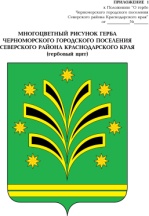 СОВЕТ ЧЕРНОМОРСКОГО ГОРОДСКОГО ПОСЕЛЕНИЯСЕВЕРСКОГО РАЙОНАРЕШЕНИЕот 20.12.2018                                                                                                   №-369пгт ЧерноморскийВ соответствии с подпунктом 4 пункта 10 статьи 35 Федерального закона от 06.10.2003 года № 131-ФЗ «Об общих принципах организации местного самоуправления в Российской Федерации», пунктом 1 статьи 75 Устава Черноморского городского поселения и постановления от 12.10.2015г.  № 315  «О порядке разработки прогноза и индикативного планасоциально-экономического развития Черноморского городского поселения Северского района», Совет Черноморского городского поселения  Северского района решил:1.Утвердить Индикативный план социально – экономического развития Черноморского городского поселения Северского района на 2019год и на плановый период 2019-2020 годов, согласно приложению, к настоящему решению.2. Настоящее решение вступает в силу с 1 января 2019 года.Председатель Совета Черноморскогогородского поселенияСеверского района                  					            	А.В.ЛисачевГлава Черноморскогогородского поселенияСеверского района                                                                               Д.С.ЛевагинОб утверждении  прогноза                                                                                                                                социально-экономического развития  Черноморского городскогоПоселенияСеверского района на  2019 год ина плановый период 2020-2021 годов